BAB IIIMETODE PENELITIAN3.1	Metode Penelitian yang Digunakan3.1.1	Metode Penelitian	Dari segi etimologi, metode berarti jalan yang harus ditempuh untuk mencapai tujuan. Sehingga metode penelitian merupakan jalan atau cara yang ditempuh untuk mencapai tujuan penelitian. Hal tersebut menunjukan bahwa metode sangat berperan dalam kegiatan penelitian.	Menurut Sugiyono (2016:1) metode penelitian adalah sebagai berikut:“Metode penelitian diartikan sebagai cara ilmiah untuk mendapatkan data dengan tujuan dan kegunaan tertentu.”Metode yang digunakan dalam penelitian ini adalah metode deskriptif verifikatif. Menurut Sugiyono (2016:147) menyatakan bahwa adalah:“Metode analisis deskriptif adalah statistik yang digunakan untuk menganalisis data dengan cara mendeskripsikan atau menggambarkan data yang telah terkumpul sebagaimana adanya tanpa bermaksud membuat kesimpulan yang berlaku untuk umum atau generalisasi.”Sedangkan metode verifikatif menurut Moch. Nazir (2011:91) adalah:“Metode verifikatif adalah metode penelitian yang bertujuan untuk mengetahui hubungan kualitas antar variabel melalui suatu pengujian hipotesis melalui suatu perhitungan statistik sehingga didapat hasil pembuktian yang menunjukan hipotesis ditolak atau diterima.”Adapun pendekatan dalam penelitian ini yaitu menggunakan pendekatan kuantitatif. Menurut Sugiyono (2016:8), menjelaskan bahwa metode penelitian kuantitatif adalah:“Metode penelitian kuantitatif dapat diartikan sebagai metode penelitian yang berlandaskan pada firasat positivisme, digunakan untuk meneliti pada populasi atau sampel tertentu, pengumpulam data menggunakan instrumen penelitian, analisis data bersifat kuantitatif/statistik, dengan tujuan untuk menguji hipotesis yang telah ditetapkan.”Berdasarkan pengertian tersebut, maka dapat disimpulkan bahwa metode deskriptif verifikatif dengan pendekatan kuantitatif merupakan metode yang bertujuan menggambarkan benar atau tidaknya fakta-fakta yang ada serta menjelaskan tentang hubungan antar variable yang diselidiki dengan cara mengumpulkan data, mengolah, menganalisis, dan menginterpretasi data dalam pengujian hipotesis statistik.Dalam penelitian ini, metode destkriptif digunakan untuk mengetahui bagaimana kualitas sistem informasi akuntansi, kesesuaian tugas teknologi (task technology fit), dan kinerja karyawan. Sedangkan metode verifikatif digunakan untuk menguji lebih dala tentang seberapa besar pengaruh kualitas sistem informasi akuntansi dan kesesuaian tugas teknologi (task techology fit) terhadap kinerja karyawan3.1.2	Objek Penelitian	Objek penelitian merupakan sesuatu yang menjadi perhatian dlaam penelitian. Objek penelitian ini menjadi sasaran dalam penelitian untuk mendapatkan jawaban ataupun solusi dari permasalahan yang terjadi. Objek penelitian yang akan diteliti, yang dianalisis dan dikaji. Menurut Sugiyono (2016:41) yang dimaksud dengan objek penelitian ini adalah:	“Sasaran ilmiah untuk mendapatkan data dengan tujuan dan kegunaan tertentu tentang sesuatu hal objektif, valid dan reliabel tentang sesuatu hal (variable tertentu).”	Objek penelitian ini yaitu menyangkut yaitu kualitas sistem informasi akuntansi, kesesuaian tugas teknologi (task techology fit) dan kinerja karyawan pada Kantor Wilayah Badan Pertanahan Nasional Kabupaten Ciamis.3.1.3	Model Penelitian	Model penelitian merupakan abstraksi dari kenyataan-kenyataan yang sedang diteliti. Dalam penelitian ini sesuai dengan judul yang diambil maka model penelitian dapat digambarkan sebagai berikut:Gambar 3.1Model Penelitian	Dari permodean di atas dapat dilihat bahwa variable kualitas sistem informasi akuntansi dan kesesuaian tugas teknologi (task technology fit) secara masing-masing maupun berpengaruh terhadap kinerja karyawan.Keterangan:Y = Kinerja Karyawan= Kualitas Sistem Informasi Akuntansi= Kesesuaian Tugas Teknologi (Task Technology Fit)	Dari permodelan di atas dapat dilihat bahwa Kualitas Sistem Informasi Akuntansi, dan Kesesuaian Tugas Teknologi (Task Technology Fit) berpengaruh terhadap Kinerja Karyawan.3.2	Definisi Variabel dan Operasionalisasi Variabel Penelitian 	Variabel penelitian pada dasarnya adalah segala sesuatu yang berbentuk apa saja yang ditetapkan oleh penelitian untuk dipelajari sehingga diperoleh informasi tentang hal tersebut kemudian ditarik kesimpulan. Variabel-variabel penelitian harus didefinisikan secara jelas, sehingga tidak menimbulkan pengertian yang berarti ganda. Definisi variabel juga memberikan batasan sejauh mana penelitian yang akan dilakukan. Operasional variabel diperlukan untuk mengubah masalah yang diteliti kedalam bentuk variabel, kemudian menentukan jenis dan indikator dari variabel-variabel yang terkait. 3.2.1	Definisi Variabel PenelitianVariabel merupakan suatu hal yang berbentuk apa saja yang diterapkan oleh peneliti untuk dipelajari, apa yang akan diteliti oleh penulis sehingga diperoleh informasi tentang hal tersebut, kemudian ditarik kesimpulannya.Menurut Sugiyono (2016:38) menyatakan bahwa definisi variabel penelitian adalah sebagai berikut:“Segala suatu yang berbentuk apa saja yang ditetapkan oleh peneliti untuk dipelajari sehingga diperoleh informasi tentang hal tersebut, kemudian ditarik kesimpulannya”Dalam sebuah penelitian, variabel dibagi menjadi dua variabel utama yaitu variabel bebas (independent variabel) dan variabel terkait (dependent variabel). Definisi dari masing-masing variabel adalah berikut:3.2.1.1	Variabel Bebas Menurut Sugiyono (2016:59), menyatakan bahwa definisi variabel bebas adalah sebagai berikut:“Variabel bebas merupakan variabel yang mempengaruhi atau yang menjadi sebab perubahannya atau timbulnya variabel dependen (terikat).”Pada penelitian ini yang menjadi variabel bebas adalah Pengaruh Kualitas Sistem Informasi Akuntansi (), dan Kesesuaian Tugas () penjelasan ke tiga variabel dijelaskan sebagai berikut:Kualitas Sistem Informasi AkuntansiMenurut DeLone dan McLean dalam Tulodo dan Solichin (2019) adalah sebagai berikut:“Kualitas sistem informasi akuntansi berarti fokus pada performa sistem informasi akuntansi yang terdiri dari perangakat keras, perangkat lunak, kebijakan prosedur yang dapat menyediakan informasi yang dibutuhkan oleh pengguna yang terdiri dari kemudahan untuk digunakan (ease to use) kemudahan untuk diakses (flexibelity), keandalan sistem (reliability)”Kesesuaian Tugas Teknologi (Task Technology Fit) Kesesuaian Tugas Teknologi (X2) menurut  Jogiyanto (2008) dalam Himawan dan Rizki (2016) pengertian kesesuain teknologi adalah sebagai berikut:“Kesesuaian tugas-teknologi (task-technology fit) didefinisikan sebagai suatu profil ideal yang dibentuk dari suatu kumpulan ketergantungan-ketergantungan tugas yang konsisten secara internal dengan elemen-elemen teknologi digunakan yang akan berakibat pada kinerja pelaksana tugas.”3.2.1.2	Variabel Terkait (Dependent Variable)Menurut Sugiyono (2016:59), menyatakan bahwa variabel terkait adalah sebagai berikut:“Variabel terkait merupakan variabel yang dipengaruhi atau yang menjadi akibat, karena adanya variabel bebas.”Pada penelitian ini yang menjadi variabel terkait adalah Kinerja Karyawan (Y)Menurut  G. Dessler (2016:12), bahwa ”Employee performance is the availability of a person or group of people to carry out activities and perfect them in accordance with their responsibilities and results as expected.”	Menyatakan bahwa kinerja karyawan adalah kesediaan seseorang atau sekelompok orang unutk melakukan kegiatan dan menyempurnakannya sesuai dengan tanggung jawabnya dengan hasil seperti yang diharapkan.3.2.2	Operasional Variabel Penelitian 	Operasional variabel diperlukan untuk menentukan konsep, dimensi, indikator serta skala dari variabel-variabel yang terkait dengan penelitian, sehingga pengujian hipotesis dengan alat bantu statistik dapat dilakukan secara benar sesuai dengan judul penelitian mengenai Pengaruh Kualitas Sistem Informasi Akuntansi dan Kesesuaian Tugas Teknologi (Task Technology Fit) Terhadap Kinerja Karyawan, agar lebih jelasnya disajikan dalam bentuk tabel sebagai berikut:Tabel 3.1Operasionalisasi VariabelKualitas Sistem Informasi Akuntansi ()Tabel 3.2Operasionalisasi VariabelKesesuaian Tugas Teknologi (Task Technology Fit) ()Tabel 3.3Operasionalisasi VariabelKinerja Karyawan (Y)3.3	Populasi Penelitian dan Sampel Penelitian3.3.1	Populasi Penelitian 	Kata populasi (population/universe) dalam statistika merujuk pada sekumpulan individu dengan karakteristik khas yang menjadi perhatian dalam suatu penelitian (pengamatan).Menurut Sugiyono (2016:80) populasi dapat didefinisikan sebagai berikut:“Populasi adalah wilayah generalisasi yang terdiri atas obyek atau subyek yang mempunyai kualitas dan karakteristik tertentu yang ditetapkan oleh peneliti untuk dipelajari dan kemudian ditarik kesimpulannya.”Menurut Sugiyono (2016:215) terkait definisi populasi menyatakan bahwa:“Populasi dapat diartikan sebagai wilayah generalisasi yang terdiri atas: obyek/subyek yang mempunyai kualitas dan karakteristik tertentu yang ditetapkan oleh peneliti untuk dipelajari dan kemudian ditarik kesimpulannya.”Populasi yang digunakan dalam penelitian ini adalah karyawan di Kantor Wilayah Badan Pertanahan Nasional Kabupaten Ciamis, berikut tabel populasi :Tabel 3.4PopulasiSumber : https://simpeg.atrbpn.go.id/simpeg_monev/profil/pegawai/0211173.3.2	Sampel Penelitian 	Dalam suatu penelitian yang ditujukan untuk mengetahui karakteristik suatu populasi, masalah penggunaan sampel merupakan sesuatu yang sangat penting. Pada umumnya untuk memperoleh informasi tentang karakteristik suatu populasi diobservasi, tetapi cukup hanya sebagiannya saja, sebagian anggota populasi tersebut disebut sampel.Menurut (Sugiyono, 2016:81) definisi sampel adalah sebagai berikut:“Sampel adalah bagian dari jumlah dan karakteristik yang dimiliki oleh populasi tersebut. Pengukuran sampel merupakan suatu langkah untuk menentukan besarnya sampel yang diambil dalam melaksanakan penelitian suatu objek. Untuk menentukan besarnya sampel bisa dilakukan dengan statistik atau berdasarkan estimasi penelitian. Pengambilan sampel ini harus dilakukan sedemikian rupa sehingga diperoleh sampel yang benar-benar dapat berfungsi atau dapat menggambarkan keadaan populasi yang sebenarnya, dengan istilah lain harus representatif (mewakili)”.Berdasarkan definisi tersebut, dapat disimpulkan bahwa sampel merupakan bagian dari populasi yang memiliki karakterisktik tertentu yang akan diteliti. Dikarenakan jumlah populasi di dalam penelitian ini adalah keseluruhan jumlah populasi yaitu sebanyak 33 (orang responden).3.3.3	Teknik Sampling 	Dalam menarik sampel dalam sebuah penelitian, dibutuhkan adanya suatu teknik yang harus digunakan oleh setiap peneliti.Terkait dengan hal ini, Sugiyono (2016:121) berpendapat bahwa teknik sampling pada dasarnya dikelompokkan menjadi dua, yaitu Probability Sampling dan Non Probability Sampling.Dalam penelitian ini, teknik sampling yang digunakan oleh penulis adalah teknik Probability Sampling dengan menggunakan metode Proportionate Stratified Random Sampling. Metode Proportionate Stratified Random Sampling pengambilan secara acak dan berstrata secara proporsional.Menurut Sugiyono (2016:122) mengemukakan Probability Sampling sebagai berikut :“Probability Sampling adalah teknik pengambilan sampel yang memberikan peluang yang sama bagi setiap unsur (anggota) populasi untuk dipilih menjadi anggota sampel. Adapun jenis-jenis dari teknik Probability Sampling adalah meliputi Simple Random Sampling, Propotionate Stratified Random Sampling, Disproportionate random sampling dan Area Random Sampling.”Menurut Sugiyono (2016:120) mengemukakan Proportionate Stratified Random Sampling sebagai berikut :“Proportionate Stratified Random Sampling digunakan apabila populasi mempunyai anggota atau unsur yang tidak homogen dan berstrata secara proporsional.”Sampel dalam penelitian ini adalah seluruh karyawan pada bagian.. Dengan ukuran populasi (N) sebanyak 33 karyawan. Maka jumlah sampel yang dijadikan unit analisis dapat dihitung menggunakan rumus Slovin dengan rujukan (Principles and Methods of Research), selain itu karena jumlah populasi (N) diketahui dengan pasti, maka untuk menentukan ukuran sampel (n) sebagai berikut:Keterangan: = Ukuran Sampel = Jumlah Populasi = Tingkat Presisi/batas toleransi kesalahan pengambilan sampelDengan persamaan diatas dihitung jumlah sampel yaitu sebagai berikut :Jadi pada penelitian kali ini jumlah populasi yang akan menjadi sampel penelitian (n) diambil sebanyak 31 orang. Teknik yang digunakan dalam penelitian ini adala proportionate random sampling. Distribusi sampel yang proporsional digunakan agar setiap bagian pada populasi terwakili dalam sampel yang terkumpul. Rumus alokasi proporsional yang digunakan adalah sebagai berikut :Keterangan :ni	= besarnya sampel menurut statumNi	= besarnya populasi menurut satatumN	= besarnya populasi keseluruhann	= besarnya ukuran sampel keseluruhanBerikut merupakan perhitungan sampel dari unit populasi karyawan Kantor Wilayah Badan Pertanahan Nasional Kabupaten Ciamis, yaitu sebagai berikut: Tabel 3.5Sampel Penelitian3.4	Sumber Data dan Teknik Pengumpulan Data3.4.1	Sumber Data 	Sumber data yang diperlukan dalam penelitian ini adalah data primer. Menurut Sugiyono (2016:403) mendefinisikan data primer adalah sebagai berikut:“Sumber primer adalah sumber data yang langsung memberikan data kepada pengumpul data.”Di dalam penelitian ini peneliti memerlukan data yang relevan dengan permasalahan yang di peneliti bahas. Sumber data yang digunakan dalam melakukan penelitian ini yaitu mengguakan data primer.Dari uraian di atas, data primer merupakan data yang mengacu pada informasi yang diperoleh dari tangan pertama oleh peneliti yang berkaitan dengan variabel minat untuk tujuan spesifik studi. Data primer tersebut bersumber dari hasil pengumpulan data berupa kuesiioner dan wawancara kepada responden di Kantor Wilayah Badan Pertanahan Nasional Kabupaten Ciamis.3.4.2	Teknik Pengumpulan Data Dalam penelitian ini peneliti memerlukan data yang relevan dengan permasalahan yang peneliti bahas. Sumber data yang digunakan dalam melakukan penelitian ini yaitu menggunakan data primer. Data primer tersebut bersumber dari hasil pengumpulan data berupa kuesioner kepada responden yaitu pegawai/karyawan di kantor wilayah Badan Pertanahan Nasional Kab. Ciamis yang telah ditetapkan oleh peneliti sebagai objek penelitian.Jenis kuesioner yang peneliti gunakan adalah kuesioner tetutup, yait kuesioner yang sudah disediakan jawabannya, alasan peneliti menggunakan kuesioner tertutup karena jenis ini memberikan kemudahan kepada responden dalam memberikan jawaban, kuesioner tertutup lebih praktis, dan dapat mengimbangi keterbatasan biaya da waktu penelitian.3.5	Metode Analisis Data dan Uji Hipotesis3.5.1	Metode Analisis Data	Menurut Sugiyono (2016:206) bahwa :“Analisis data merupakan kegiatan setelah data dari seluruh responden atau sumber data lain terkumpul. Kegiatan dalam analisis data adalah mengelompokkan data berdasarkan variabel dari seluruh responden, menyajikan data tiap variabel yang di teliti, melakukan perhitungan untuk menjawab rumusan masalah dan melakukan perhitungan untuk menguji hipotesis yang diajukan”Analisis data yang digunakan penulis dalam penelitian ini bertujuan untuk menjawab pertanyaan yang tercantum dalam rumusan masalah. Metode analisis data yang digunakan adalah metode analisis statistik dengan menggunakan program Statistical Package for Social Sciences (SPSS).3.5.1.1 Analisis Deskriptif 	Dalam metode analisis data ini peneliti mengambil analisis deskriptif. Menurut Sugiyono (2016:206) :“Metode deskriptif adalah rumusan masalah  yang berkenaan dengan pertanyaan terhadap keberadaa variabel mandiri, baik hanya terhadap satu variabel atau lebih” Dalam analisis deskriptif penulis melakukan pembahasan mengenai rumusan masalah sebagai berikut : Bagaimana kualitas sistem informasi akuntansi pada kantor Badan Pertanahan Nasional Kabupaten Ciamis.	Bagaimana kesesuaian tugas teknologi (task technology fit) pada kantor Badan Pertanahan Nasioanal Kabupaten Ciamis.Bagaimana kinerja karyawan pada kantor Badan Pertanahan Nasioanal Kabupaten CiamisAnalisis data merupakan salah satu kegiatan penelitian berupa proses penyusunan dan pengolahan data guna menafsirkan data yang telah diperoleh. Dalam penelitian ini, penulis menggunakan metode analisis kuantitatif guna mendapatkan data penelitian. Langkah-langkah yang dilakukan adalah sebagai berikut:Penulis melakukan pengumpulan data dengan cara Sampling Slovin, yaitu sebagian besar anggota populasi dijadikan sebagai sampel. Setelah metode pengumpulan data ditentukan, kemudian ditentukan alat untuk memperoleh data dari elemen-elemen yang akan diselidiki. Alat yang digunakan dalam penelitian ini adalah daftar pernyataan atau kuesioner untuk menentukan nilai dari kuesioner tersebut, penulis menggunakan skala likert. Daftar kuesioner kemudian disebar kebagian-bagian yang telah ditetapkan. Setiap item dari kuesioner tersebut merupakan pernyataan positif yang memiliki 4 jawaban dengan masing-masing nilai yang berbeda. Tabel 3.6Bobot Penilaian KuesionerApabila data terkumpul, kemudian dilakukan pengolahan data, disajikan dan dianalisis. Dalam penelitian ini penulis menggunakan uji statistik. Untuk menilai variabel , , dan Y, maka analisis yang digunakan berdasarkan rata-rata dari masing-masing variabel. Nilai rata-rata ini didapat dengan menjumlahkan data keseluruhan dalam setiap variabel, kemudian dibagi dengan jumlah responden.Pengertian Statistik Deskriptif menurut Sugiyono (2016 : 254) adalah sebagai berikut :“Statistik yang digunakan untuk menganalisis data dengan cara mendeskripsikan atau menggambarkan data yang telah terkumpul sebagaimana adanya tanpa bermaksud membuat kesimpulan yang berlaku untuk umum atau generalisasi.”Untuk menilai variabel X dan variabel Y, maka analisis yang digunakan berdasarkan rata-rata (mean) dari masing-masing variable. Nilai rata-rata ini didapat dengan menjumlahkan dan keseluruhan dalam setiap variabel, kemudian dibagi dalam jumlah responden.Rumus rata-rata (mean) yang dikutip oleh Sugiyono (2016 : 280) adalah sebagai berikut :Untuk Variabel X :	  	Untuk Variabel Y :	       	Ketereangan: = Mean (Rata-rata) = Epsilon (baca jumlah) = Nilai X ke -i sampai ke -n = Nilai Y ke -i sampai ke -n = Nilai Individu/Jumlah RespondenSetelah rata-rata dari masing-masing variabel diperoleh, kemudian dibandingkan dengan kriteria yang peneliti tentukan berdasarkan nilai terendah dan nilai tertinggi dari hasil kuesioner. Nilai terendah dan nilai tertinggi tersebut peneliti ambil banyaknya pernyataan dalam kuesioner dikalikan dengan skor terendah (1) dan skor tertinggi (4) dengan menggunakan skala likert.Teknik skala likert, dipergunakan untuk mengukur jawaban.Untuk variabel  (Kualitas Sistem Informasi Akuntansi) dengan 16 pertanyaan, nilai tertinggi dikalikan dengan 4 dan nilai terendah ikalikan dengan 1, sehingga :Nilai tertinggi	16 x 4 = 64Nilai terendah 	16 x 1 = 16Lalu interval sebesar {(64-16)/4} = 12 maka penulis menentukan kriteria pada tabel berikut ini :Tabel 3.7Kriteria Kualitas Sistem Informasi Akuntansi ()Untuk Variabel  (Kesesuaian Tugas Teknologi (Task Technology Fit)) dengan 9 pertanyaan, nilai tertinggi dikalikan 4 dan nilai terendah dikalikan 1, sehingga :Nilai tertinggi	9 x 4 = 36Nilai terendah 	9 x 1 = 9Lalu kelas inteval sebesar {(36-9)/4} = 6,75 maka penulis menentukan kriteria pada tabel berikut ini :Tabel 3.8Kriteria Kesesuaian Tugas Teknologi (Task Technology Fit) ()  Untuk Variabel Y (Kinerja Karyawan) dengan 22 pertanyaan, nilai tertinggi dikalikan dengan 4 dan nilai terendah dikalikan dengan 1, sehingga :Nilai tertinggi	22 x 4 = 88Nilai terendah	22 x 1 = 22Lalu kelas interval sebesar {(88-22)/4} = 16,5 maka penulis menentukan kriteria pada tabel berikut ini :Tabel 3.9Kriteria Kinerja Karyawan (Y)3.6	Pengujian Validitas dan Realibilitas 	Uji validitas dan reliabilitas adalah suatu alat pengumpul data yang dilakukan untuk mengetahui kesahihan (valid) dan keandalan (reliabel) kuesioner sebagai instrumen dalam pengumpulan data. Hasil penelitian yang valid menyatakan terdapat kesamaan antara data yang terkumpul dengan data yang sesungguhnya terjadi pada obyek yang diteliti. Sedangkan hasil penelitian yang reliabel menyatakan terdapat kesamaan data dalam waktu yang berbeda. (Sugiyono, 2016:121).Dengan menggunakan instrumen yang valid dan reliabel dalam pengumpulan data, maka diharapkan hasil penelitian akan menjadi valid dan reliabel. Jadi instrumen yang valid dan reliabel merupakan syarat mutlak untuk mendapatkan hasil penelitian yang valid dan reliabel.3.6.1	Uji Validitas InstrumenSugiyono (2016:121) menyatakan bahwa:“Valid berarti instrumen tersebut dapat digunakan untuk mengukur apa yang seharusnya diukur. Data yang diperoleh dari penelitian itu adalah data empiris (teramati) yang mempunyai kriteria tertentu yang valid. Validitas menunjukkan derajat ketepatan antara data yang sesungguhnya terjadi pada objek dengan data yang dapat dikumpulkan oleh peneliti.”Untuk menguji validitas dalam penelitian ini, dapat dilakukan dengan mengkorelasikan skor tiap butir dengan skor total yang merupakan jumlah dari tiap skor butir. Jika ada item yang tidak memenuhi syarat, maka item tersebut tidak akan diteliti lebih lanjut. Menurut Sugiyono (2016:134), syarat yang harus dipenuhi yaitu:Jika r ≥ 0,30, maka item instrumen dinyatakan valid Jika r ≤ 0,30, maka item instrumen dinyatakan tidak validUji validitas instrumen dapat menggunakan rumus korelasi. Rumus korelasi berdasarkan Pearson Product Moment yang dirumuskan sebagai berikut:Keterangan : 	= Koefisien korelasi product moment	= Variabel independen (variabel bebas)	= Variabel dependen (variabel terikat)	= Jumlah perkalian variabel bebas dan varibael terikat  	= Jumlah respoden (sampel)Semakin tinggi validitas suatu alat ukur, maka alat tersebut semakin tepat sasaran, atau menunjukkan relevansi dari apa yang seharusnya diukur. Suatu tes dapat dikatakan mempunyai validitas tinggi apabila hasil tes tersebut menjalankan fungsi pengukurannya, atau memberikan hasil ukur sesuai dengan makna dan tujuan diadakannya tes atau penelitian tersebut.3.6.2	Uji Realibilitas Instrumen 	Sebuah alat ukur atau pertanyaan yang terdapat dalam kuesioner dapat dikategorikan reliabel (andal) jika alat ukur yang digunakan dapat mengukur secara konsisten atau stabil meskipun pertanyaan tersebut diajukan dalam waktu yang berbeda. Uji reliabilitas digunakan untuk mengetahui apakah alat pengumpul data menunjukan tingkat ketepatan, tingkat keakuratan, kestabilan atau konsistensi dalam mengungkapkan gejala tertentu (Sugiyono, 2016:172). Instrumen dikatakan reliabel jika alat ukur tersebut menunjukan hasil yang konsisten, sehingga instrumen ini dapat digunakan dengan aman karena dapat bekerja smaa dengan baik pada waktu dan kondisi yang berbeda.Muri Yusuf (2014:242) menyatakan:“Suatu instrumen dikatakan reliabel apabila instrumen itu dicobakan kepada subjek yang sama secara berulang-ulang namun hasilnya tetap sama atau relatif sama.”Untuk melihat relaibiltas masing-masing instrumen yang digunakan, penulis menggunakan koefisien Cronbach alpha (α) dengan menggunakan software Statistical Product and Service Solution (SPSS). Suatu instrumen dikatakan reliabel jika nilai cronbach alpha lebih besar dari 0,6 atau nilai korelasi hasil perhitungan lebih besar daripada nilai dalam tabel dan dapat digunakan untuk penelitian, yang dirumuskan sebagai berikut:Keterangan : 	= Jumlah soal atau pertanyaan 	= Variansi setiap pertanyaan 	= Variansi total tes	= Jumlah seluruh variansi setiap soal atau pertanyaan 3.7	Metode Transformasi Data 	Untuk memenuhi persyaratan data untuk keperluan analisis regresi yang mengharuskan skala pengukuran data minimal skala interval, maka data yang berskala ordinal tersebut harus ditransformasi terlbeih dahulu ke dalam skala interval. Teknik transformasi yang paling sederhana adalah dengan menggunakan Methode of Successive Interval (MSI). Langkah-langkahnya adalah sebagai berikut:Menentukan frekuensi setiap responden, yaitu banyknya responden yang memberkan respon untuk masing-masing kategori yang ada.Menentukan nilai proporsi setiap responden, yaitu dengan cara membagi frekuensi dengan jumlah responden secara keseluruhan. Menetukan frekuensi secara berurutan untuk setiap responden sehingga diperoleh proporsi kumulatif.Menentukan nilai Z untuk masing-masing proporsi kumulatif yang dianggap menyebar mengikuti sebaran normal baku.Menghitung nilai Scala Value (SV) untuk masing-masing responden, dengan Rumus :Keterangan :Density at Lower Limit	= Nilai Densitas Batas BawahDensity at Upper Limit	= Nilai Densitas Batas AtasArea Below Upper Limit	= Daerah di Bawah Batas AtasArea Below Lower Limit	= Daerah di Bawah Batas BawahMengubah Scale Value (SV) terkecil sama dengan satu dan mentransformasikan masing-masing skala menurut perubahahan skala terkecil sehingga diperoleh Transformat Scale Value (TSV), dengan rumus:Menyiapkan pasangan data dari variabel independen dan variabel dependen dari semua sampel penelitian untuk pengujian hipotesis.3.8	Uji Asumsi Klasik 	Ada beberapa pengujian yang harus dijalankan terlebih dahulu, sebelum dibuat analisis korelasi dan regresi, hal tersebut untuk menguji apakah model yang dipergunakan tersebut mewakili atau mendekati kenyataan yang ada. Untuk menguji kelayakan model regresi yang digunakan, maka harus terlebih dahulu memenuhi uji asumsi klasik.	Terdapat tiga pengujian pada uji asumsi klasik ini, diantaranya :Uji NormalitasUji normalitas bertujuan untuk menguji apakah sampel yang digunakan mempunyai distribusi normal atau tidak. Dalam model regresi linier, asumsi ini ditunjukkan oleh nilai error yang berdistribusi normal. Model regresi yang baik adalah model regresi yang memiliki distribusi normal atau mendekati normal, sehingga layak dilakukan pengujian secara statistic. Pengujian normalitas data menggunakan Test of Normality Kolmogorov-Smirnov dalam program SPSS.Menurut Singgih Santoso (2012:393), dasar pengambilan keputusan bisa dilakukan berdasarkan probabilitas (Asymtotic Significance), yaitu:Jika probabilitas > 0,05 maka distribusi dari model regresi adalah normal.Jika probabilitas < 0,05 maka distribusi dari model regresi adalah tidak normal.Uji MultikolenieritasMultikolinieritas adalah hubungan linier sempurna atau pasti di antara beberapa atau semua variabel independen dari model regresi. Uji multikolinieritas bertujuan untuk menguji apakah pada sebuah model regresi ditemukan adanya korelasi antar variabel independen. Jika terjadi korelasi, maka dinamakan terdapat problem multikolinieritas. Model regresi yang baik seharusnya tidak terjadi korelasi di antara variabel independen. Jika terbukti ada multikolinieritas, sebaiknya salah satu dari variabel independen yang ada dikeluarkan dari model, lalu pembuatan model regresi diulang kembali. Untuk mendeteksi ada tidaknya multikolinieritas dapat dilihat pada besaran Varian Inflation Factor (VIF) dan Tolerance. Pedoman suatu regresi yang bebas multikolinieritas adalah mempunyai angka tolerance mendekati 1. Batas VIF adalah 10, jika nilai VIF di bawah 10, maka tidak terjadi gejala multikolinieritas.Menurut Singgih Santoso (2012:236), rumus yang digunakan adalah sebagai berikut:Uji HeteroskedastisitasUji heteroskedastis bertujuan untuk menguji apakah dalam model regresi terjadi ketidaksamaan varian atau residual satu pengamatan ke pengamatan lainnya. Menurut Gujarati (2012:406) untuk menguji ada tidaknya heteroskedastisitas digunakan uji rank-Spearman yaitu dengan mengkorelasikan variabel independen terhadap nilai absolute dari residual (error). Untuk mendeteksi gejala uji heteroskedastisitas, maka dibuat persamaan regresi dengan asumsi tidak ada heteroskedastisitas kemudian menentukan nilai absolute residual, selanjutnya meregresikan nilai absolute residual diperoleh sebagai variabel dependen serta dilakukan regresi dari variabel independen. Jika nilai koefisien korelasi antara variabel independen dengan nilai absolute dari residual signifikan, maka kesimpulannya terdapat heteroskedastisitas (varian dari residual tidak homogen).3.9 Analisis Korelasi dan Regresi 3.9.1	Analisis Korelasi Berganda 	Analisis ini digunakan untuk mengetahui derajat atau kekuatan hubungan antara variabel bebas dan variabel terikat secara bersamaan. Menurut Sugiyono (2016:191), adapun rumus statistiknya adalah sebagai berikut :Keterangan:	 = Korelasi antara variabel , , secara bersama-sama berhubungan  dengan variabel Y	 = Korelasi Product Moment antara  dengan Y		 = Korelasi Product Moment antara  dengan Y		 = Korelasi Product Moment antara , dengan 3.10	Pengujian Hipotesis 	Hipotesis merupakan pernyataan-pernyataan yang menggambarkan suatu hubungan antara dua variabel yang berkaitan dengan suatu kasus tertentu dan merupakan anggapan sementara yang perlu diuji kebenarannya dalam suatu penelitian. Menurut Sugiyono (2016:93) menyatakan bahwa hipotesis adalah sebagai berikut:“Hipotesis adalah jawaban sementara terhadap rumusan masalah penelitian biasanya disusun dalam bentuk kalimat pertanyaan. Dikatakan sementara karena jawaban yang diberikan baru didasarkan pada teori yang relevan, belum didasarkan pada fakta-fakta empiris yang diperoleh melalui pengumpulan data.”Rancangan pengujian hipotesis digunakan untuk mengetahui korelasi dari ketiga variabel yang dalam hal ini adalah penerapan sistem akuntansi keuangan daerah, kapasitas sumber daya manusia dan pemanfaatan teknologi informasi terhadap kualitas laporan keuangan pemerintah daerah dengan menggunakan perhitungan statistik. Berdasarkan rumusan masalah, maka diajukan hipotesis sebagai jawaban sementara yang akan diuji dan dibuktikan kebenarannya. Rumusan hipotesis adalah sebagai berikut:Ha1 : ß1 = 0, artinya kualitas sistem informasi akuntansi tidak berpengaruh terhadap kinerja karyawan.Ho1 : ß1 ≠ 0, artinya kualitas sistem informasi akuntansi berpengaruh terhadap kinerja karyawanHa2 : ß2 = 0, artinya kesesuaian tugas tidak berpengaruh terhadap kinerja karyawanHo2 : ß2 ≠ 0, artinya kesesuaian tugas berpengaruh terhadap kinerja karyawanHa3 : ß3 = 0, artinya partisipasi manajemen tidak berpengaruh terhadap kinerja karyawanHa3 : ß3 ≠ 0, artinya partisipasi manajemen berpengaruh terhadap kinerja karyawan.Berhubung data yang digunakan pada penelitian ini merupakan data seluruh populasi atau menggunakan sensus, maka tidak dilakukan uji signifikasi. Menurut Cooper and Schindler (2014:430), uji signifikasi dilakukan untuk menguji keakuratan hipotesis berdasarkan fakta yang dikumpulkan dari data sampel bukan dari data sensus. Jadi untuk menjawab hipotesis penelitian, koefisien regresi, yang diperoleh langsung dibandingkan dengan nol, makan Ho ditolak dan sebaliknya apabila semua koefisien regresi sama dengan nol, maka Ho diterima.3.10.1	Analisis  Regresi Berganda 	Analisis regresi berganda digunakan untuk meramalkan bagaimana keadaan (naik turunnya) variabel dependen (kriterium), bila dua atau lebih variabel independen sebagai faktor prediktor dimanipulasi (dinaik turunkan nilainya). Analisis ini digunakan dengan melibatkan variabel dependen (Y) dan variabel independen (, dan ). Persamaan regresinya adalah sebagai berikut :Sumber : Sugiyono (2016:277)Keterangan : 	= Subjek dalam variabel dependen yang diprediksikan 	= HargaY bila X=0 (harga konstan) 	= Angka arah atau koefiensi regresi yang menunjukkan angka peningkatan taupun penurunan variabel dependen yang didasarkan pada variabel independensi. Bila b (+) maka naik, dan bila b (-) maka terjadi penurunan. 	= Subjek pada variabel independen yang mempunyai nilai tertentu.	Untuk dapat memberikan intepretasi seberapa kuat hubungan antara variabel ,  dengan variabel Y, maka dapat digunakan pedoman interpetasi data yang dilihat dalam tabel di bawah ini:Tabel 3.8Pedoman untuk Memberkan Interpretasi Koefisien Koreksi    Sumber : Sugiyono (2016:250)3.10.2	Tes Statistik untuk Pengujian HipotesisUji t atau Uji Parsial (t-test)Pengujian individu menunjukan seberapa jauh pengaruh satu variabel independen secara simultan secara parsial dalam menerangkan variabel dependennyaUji t atau uji parsial ini untuk melihat hubungan :Kualitas Sistem Informasi Akuntansi Terhadap Kinerja Karyawan.Kesesuaian Tugas Teknologi (Task Technology Fit) Terhadap Kinerja Karyawan.Menurut Sugiyono (2016:184) uji siginfikasi t dapat dilakukan dengan rumus statistik sebagai berikut :Keterangan :t	: Nilai t yang dihitungr	: Koefisien korelasir2	: Koefisien Determinasin	: Jumlah anggota sampelKriteria pengambilan keputusan :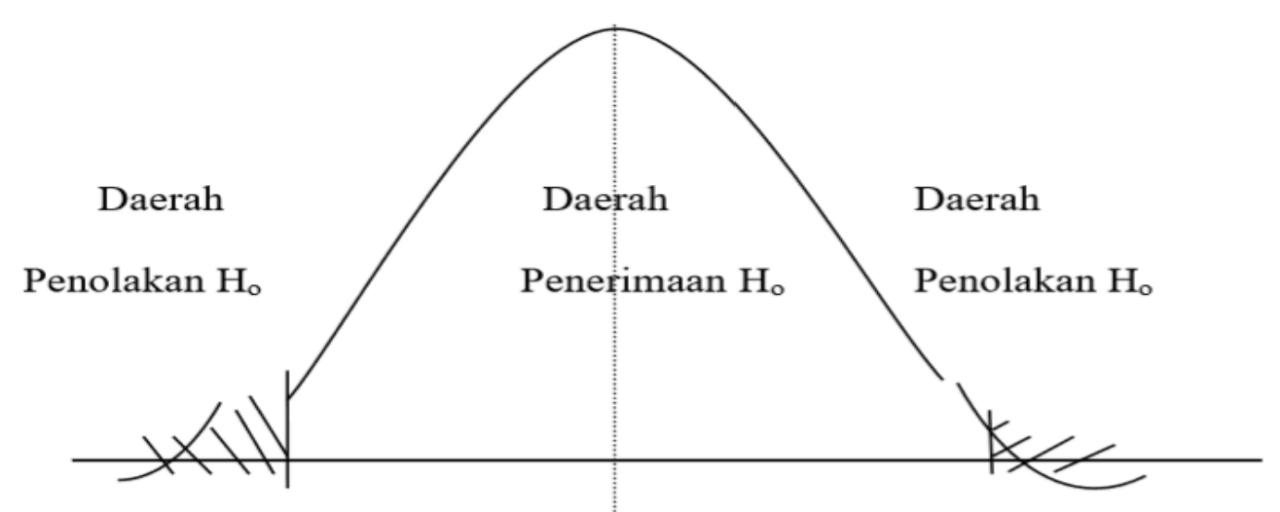 Sumber : Sugiyono (2016:186)                          Gambar 3.2 Uji TTolak Ho jika  >  atau jika < <  atau jika a < 0,05Terima Ho jika  <  atau jika > <  atau jika a < 0,05   b. F test Uji hipotesis berganda bertujuan untuk menguji apakah semua variabel bebas yang dimasukkan dalam model bersama-sama memiliki pengaruh terhadap variabel terikatnyaUji t atau parsial ini untuk melihat pengaruh :Pengaruh Kualitas Sistem Informasi Akuntansi dan Kesesuaian Tugas Teknologi (Task Technology Fit) terhadap Kinerja Karyawan.Pengujian Fht dapat dihitung dari formula sebagi berikut (Ariefianto, 2012: 22)Keterangan :R : Koefisien korelasi gandak : Jumlah variabel independenn : Jumlah anggota sampelKriteria Pengambilan Keputusan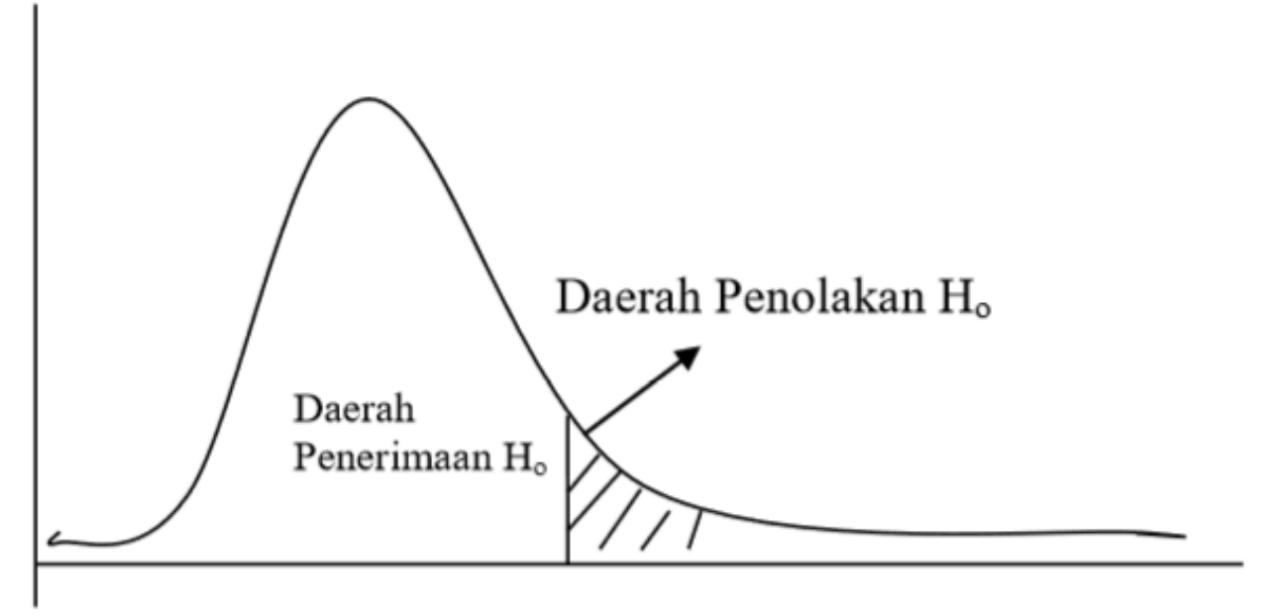 Sumber : Sugiyono (2016:186)Gambar 3.3 Uji Fa. Ho ditolak F statistik < 0,05 atau  >  b. Ho diterima F statistik > 0,05 atau  < 3.10.3	Koefisien Determinasi 	Untuk melihat seberapa besar tingkat pengaruh variabel independen terhadap variabel dependen secara parsial digunakan koefisien determinasi. Koefisien determinasi merupakan kuadrat dari koefisien korelasi sebagai ukuran untuk mengetahui kemampuan dari masing-masing variabel yang digunakan. Koefisien determinasi menjelaskan proporsi variasi dalam variabel dependen (Y) yang dijelaskan oleh hanya satu variabel independen (lebih dari satu variabel bebas: Xi; i = 1, 2, 3, 4, dst.) secara bersama-sama.Sementara itu R adalah koefisien korelasi majemuk yang mengukur tingkat hubungan antara variabel dependen (Y) dengan semua variabel independen yang menjelaskan secara bersama-sama dan nilainya selalu positif. Selanjutnya untuk melakukan pengujian koefisien determinasi (adjusted R2) digunakan untuk mengukur proporsi atau persentase sumbangan variabel independen yang diteliti terhadap variasi naik turunnya variabel dependen.Koefisien determinan berkisar antara nol sampai dengan satu (0 ≤ R2≤ 1). Hal ini berarti bila R2= 0 menunjukkan tidak adanya pengaruh antara variabel independen terhadap variabel dependen, bila adjusted R2 semakin besar mendekati 1 menunjukkan semakin kuatnya pengaruh variabel independen terhadap variabel dependen dan bila adjusted R2 semakin kecil bahkan mendekati nol, maka dapat dikatakan semakin kecil pula pengaruh variabel independen terhadap variabel dependen. Menurut Gujarati (2012:172) Untuk melihat besar pengaruh dari setiap variabel bebas terhadap variabel terikat secara parsial, dilakukan perhitungan dengan menggunakan rumus berikut:Keterangan : 		= Koefisien Determinasi 	= Koefisien Korelasi  		= Koefisien Beta	Adapun rumus korfisien determinasi secara simultan adalah sebagai berikut :Keterangan : 	= Koefisien determinasi	= Korelasi product moment.3.11	Rancangan Kuesioner 	Menurut Sugiyono (2016:199) mengemukakan bahwa:“Kuesioner merupakan teknik pengumpulan data yang dilakukann dengan cara member seperangkat pertanyaan atau pernyataan tertulis kepada responden untuk dijawabnya”Kuesioner dapat berupa pertanyaan atau pernyataan tertutup atau terbuka, dapat diberikan kepada responden secara langsung atau dikirim melalui pos atau bisa juga melalui internet. Dalam penelitian ini penulis menggunakan jenis kuesioner tertutup yaitu kuesioner yang dibagikan kepada setiap responden dengan pertanyaan yang mengharapkan jawaban singkat atau responden dapat memilih salah satu jawaban alternatif dari pertanyaan yang telah tersedia.Berdasarkan judul penelitian, kuesioner akan dibagikan kepada masing-masing jajaran atasan dan karyawan di kanwil BPN kabupaten Ciamis. Kuesioner ini terdiri dari 47 pertanyaan, yaitu 16 (enam belas) pertanyaan untuk Kualitas Sistem Informasi Akuntansi (), 9 (sembilan) pertanyaan untuk Kesesuaian Tugas Teknologi (), dan 22 (dua puluh dua) pertanyaan untuk Kinerja Karyawan (Y). VariabelDimensiIndikatorSkalaItemKualitas Sistem Informasi Akuntansi Kualitas sistem informasi akuntansi berarti fokus pada performa sistem informasi akuntansi yang terdiri dari perangakat keras, perangkat lunak, kebijakan prosedur yang dapat menyediakan informasi yang dibutuhkan oleh pengguna yang terdiri dari kemudahan untuk digunakan (ease to use) kemudahan untuk diakses (flexibelity), keandalan sistem (reliability)DeLone dan McLean dalam Tulodo dan Solichin (2019)1. Kualitas     PelayananTangibels (bukti langsung)Realibility (kehandalan)Responsivness (daya tanggap)Assurance (Jaminan)Emphaty (empati) Ordinal 1-6Kualitas Sistem Informasi Akuntansi Kualitas sistem informasi akuntansi berarti fokus pada performa sistem informasi akuntansi yang terdiri dari perangakat keras, perangkat lunak, kebijakan prosedur yang dapat menyediakan informasi yang dibutuhkan oleh pengguna yang terdiri dari kemudahan untuk digunakan (ease to use) kemudahan untuk diakses (flexibelity), keandalan sistem (reliability)DeLone dan McLean dalam Tulodo dan Solichin (2019)2. Kualitas Sistem3.  Kualitas     Informasi DeLone dan McLean dalam Tulodo dan Solichin (2019)System Flexibility (Kemudahan untuk diakses)Response Time (kecepatan akses)Ease of use (Kemudahan untuk digunakan)Timeliness (Ketepatan waktu)Content (isi)Accuracy (keakuratan)Format (format)Ease of use (kemudahan pemakai)Timeliness (ketepatan waktu)OrdinalOrdinal7-1010-16VariabelDimensiIndikatorSkalaItemKesesuaian Tugas Teknologi (Task Technology Fit) (X2)Kesesuaian tugas-teknologi (task-technology fit) didefinisikan sebagai suatu profil ideal yang dibentuk dari suatu kumpulan ketergantungan-ketergantungan tugas yang konsisten secara internal dengan elemen-elemen teknologi digunakan yang akan berakibat pada kinerja pelaksana tugas. Jogiyanto (2008) dalam Himawan dan Rizki (2016).Otorisasi (Authorization)Sistem memiliki otorisasi umum sehingga memungkinkan melakukan transaksi dan mngambil keputusan langsungSistem memiliki otorisasi khusus untuk mendukung pengambilan keputusan oleh para manajer perusahaanOrdinal1-2Kesesuaian Tugas Teknologi (Task Technology Fit) (X2)Kesesuaian tugas-teknologi (task-technology fit) didefinisikan sebagai suatu profil ideal yang dibentuk dari suatu kumpulan ketergantungan-ketergantungan tugas yang konsisten secara internal dengan elemen-elemen teknologi digunakan yang akan berakibat pada kinerja pelaksana tugas. Jogiyanto (2008) dalam Himawan dan Rizki (2016).Komplabiltas (Compability)Data sistem dapat disesuaikan dengan cepat dalam sistemOrdinal3-4Kesesuaian Tugas Teknologi (Task Technology Fit) (X2)Kesesuaian tugas-teknologi (task-technology fit) didefinisikan sebagai suatu profil ideal yang dibentuk dari suatu kumpulan ketergantungan-ketergantungan tugas yang konsisten secara internal dengan elemen-elemen teknologi digunakan yang akan berakibat pada kinerja pelaksana tugas. Jogiyanto (2008) dalam Himawan dan Rizki (2016).Kemudahan Digunakan (Ease of use/Training)Users dapat dengan mudah mengprasikan sistemOrdinal 5-6Kesesuaian Tugas Teknologi (Task Technology Fit) (X2)Kesesuaian tugas-teknologi (task-technology fit) didefinisikan sebagai suatu profil ideal yang dibentuk dari suatu kumpulan ketergantungan-ketergantungan tugas yang konsisten secara internal dengan elemen-elemen teknologi digunakan yang akan berakibat pada kinerja pelaksana tugas. Jogiyanto (2008) dalam Himawan dan Rizki (2016).Keandalan Sistem (System Reliable)Data dalam sistem terpantau secaratepat waktuData dalam sistem terpantau secara cepatOrdinal 7-8Kesesuaian Tugas Teknologi (Task Technology Fit) (X2)Kesesuaian tugas-teknologi (task-technology fit) didefinisikan sebagai suatu profil ideal yang dibentuk dari suatu kumpulan ketergantungan-ketergantungan tugas yang konsisten secara internal dengan elemen-elemen teknologi digunakan yang akan berakibat pada kinerja pelaksana tugas. Jogiyanto (2008) dalam Himawan dan Rizki (2016).Hubungan Sistem dengan pengguna-pengguna (Relationship with users)Sistem memberikan manfaat sesuai bagi perusahaanSistem memudahkan user menyelaraskan tujuan pribadi dan organisasiOrdinal 9VariabelDimensiIndikatorSkalaItemKinerja Karyawan (Y)Employee performance is the availability of a person or group of people to carry out activities and perfect them in accordance with their responsibilities and results as expectedPengukuran Kinerja Karyawan (G. Dessler (2016))Kompetensi/Pemahaman PekerjaanMemahami pemahaman yang sangat diperlukan guna mencapai efektivitas kerjaMemiliki tanggung jawab sesuai dengan prosedurMemiliki tanggung jawab sesuai dengan kebijakan pekerjaanOrdinal1-3Kinerja Karyawan (Y)Employee performance is the availability of a person or group of people to carry out activities and perfect them in accordance with their responsibilities and results as expectedPengukuran Kinerja Karyawan (G. Dessler (2016))Kualitas/Kuantitas Pekerjaan Menyelesaikan tugas-tugas secara teliti sehingga mencapai hasil yang diharapkan.Menyelesaikan tugas-tugas secara akurat sehingga mencapai hasil yang diharapkan.Menyelesaikan tugas-tugas secara tepat waktu sehingga mencapai hasil yang diharapkan.Menangani berbagai macam tanggungjawab secara efektif.Menggunakan jam kerja secara produktif.Ordinal4-6Kinerja Karyawan (Y)Employee performance is the availability of a person or group of people to carry out activities and perfect them in accordance with their responsibilities and results as expectedPengukuran Kinerja Karyawan (G. Dessler (2016))Perencanaan/OrganisasiMenetapkan sasaran yang jelas Mengorganisasikan kewajiban bagi berdasarkan pada tujuan departemen, divisi dan pusat manajemen.Mencari pedoman pada saat terdapat ketidakjelasan tujuan dan prioritas pekerjaanOrdinal7-8Kinerja Karyawan (Y)Employee performance is the availability of a person or group of people to carry out activities and perfect them in accordance with their responsibilities and results as expectedPengukuran Kinerja Karyawan (G. Dessler (2016))Inisiatif/Komitmen Mampu menyelesaikan setiap tugas yang diberikan dengan baikOrdinal9-11Kinerja Karyawan (Y)Employee performance is the availability of a person or group of people to carry out activities and perfect them in accordance with their responsibilities and results as expectedPengukuran Kinerja Karyawan (G. Dessler (2016))AdaptabilitasMenunjukkan tanggungjawab pribadi ketika melaksanakan kewajiban pekerjaanMenawarkan bantuan untuk mendukung tujuan dan sasaran departemen maupun divisi Menunjukkan kesesuaian dengan jadwal kerja/ harapan kehadiran pada posisi tersebutOrdinal12-14Kinerja Karyawan (Y)Employee performance is the availability of a person or group of people to carry out activities and perfect them in accordance with their responsibilities and results as expectedPengukuran Kinerja Karyawan (G. Dessler (2016))Penyelesaian Masalah/KreatifitasMenganalisis masalahMerumuskan alternatif pemecahan masalahMenindak lanjuti untuk memastikan masalah yang telah diselesaikan. Ordinal15-16Kinerja Karyawan (Y)Employee performance is the availability of a person or group of people to carry out activities and perfect them in accordance with their responsibilities and results as expectedPengukuran Kinerja Karyawan (G. Dessler (2016))Kerja Tim dan KerjasamaMenjaga keharmonisan efektivitas hubungan dengan atasan, rekan kerja dan/atau bawahanBerbagi informasi dan sumber daya dengan pihak lain untuk meningkatkan hubungan kerja yang positif dan kolaboratif. Ordinal17-18Kinerja Karyawan (Y)Employee performance is the availability of a person or group of people to carry out activities and perfect them in accordance with their responsibilities and results as expectedPengukuran Kinerja Karyawan (G. Dessler (2016))Kemampuan Berhubungan dengan Orang Lain Berhubungan secara efektif dan positif dengan atasan, rekan kerja, bawahan, dan stakeholders lainnya.Menunjukkan rasa menghargai kepada sesama rekan kerja.Ordinal19-20Kinerja Karyawan (Y)Employee performance is the availability of a person or group of people to carry out activities and perfect them in accordance with their responsibilities and results as expectedPengukuran Kinerja Karyawan (G. Dessler (2016))Komunikasi (Lisan dan Tulisan)Pengukuran Kinerja Karyawan (G. Dessler (2016))Menyampaikan informasi dan ide secara efektif baik secara lisan maupun tulisanMendengarkan dengan hatihati dan mencari klarifikasi untuk memastikan pemahaman.Ordinal21-22NoBagianPopulasi1.Kantor Pertanahan Kab. Ciamis72.Sub bagian Tata Usaha  73.Seksi Survei dan Pemetaan 74.Seksi Penetapan Hak dan Pendaftaran45.Seksi Penataan dan Pemberdayaan46.Seksi Pengadaan Tanah dan Pengembangan27.Seksi Pengendalian dan Penanganan Sengketa2TOTAL33BagianPopulasiPerhitunganJumlahKantor Pertanahan Kab. Ciamis77Sub Bagian Tata Usaha 77Seksi Survei dan Pemetaan 77Seksi Penetapan Hak dan Pendaftaran44Seksi Penataan dan Pemberdayaan44Seksi Pengadaan Tanah dan Pengembangan22Seksi Pengendalian dan Penanganan Sengketa22Jumlah Jumlah Jumlah 33NoPilihan JawabanBobot Nilai (Skor)1.Selalu/Sangat Positif42.Sering/Positif33.Jarang/Netral24.Tidak Pernah/Negatif1Rentang NilaiKategori16,0 – 28,0Tidak Berkualitas28,1 – 40,0Kurang Berkualitas40,1 – 52,0Berkualitas52,1 – 64,0Sangat BerkualitasRentang NilaiKategori9,0 – 15,8Tidak Sesuai15,9 – 22,5Kurang Sesuai22,6 – 29,3Sesuai29,4 – 36,0Sangat SesuaiRentang NilaiKategori22,0 – 38,5Tidak Baik38,6 – 55,0Kurang Baik55,1 – 71,5Baik71,6 – 88,0Sangat BaikInterval KoefisienTingkat Hubungan0,00 – 0,199Sangat Rendah0,20 – 0,399Rendah0,40 – 0,599Sedang0.60 – 0,799Kuat0,80 – 1,000Sangat Kuat